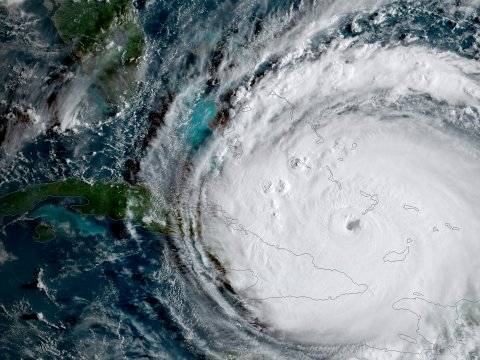 Hurricane Support Society and The LoraxPlacing Resources Where They Are Needed MostWanted:  Research Teams!!The Hurricane Support Society is sending volunteers to areas in Florida that were impacted by Hurricane Irma.  At this time, the Society has funding to send volunteers to one Florida Location.  These locations are:Key WestMiamiEverglades National ParkWe need research teams to help us decide where we should place our resources first.  All of these areas have been impacted in one or more of the following ways:EcosystemsFamiliesTourismLocal EconomyIf your team is interested in supporting victims of Hurricane Irma, please contact the society with the three locations ranked in order of need.  Explain how you made your decisions.Thank you for helping your fellow citizens!Hurricane Support SocietyFollow us on 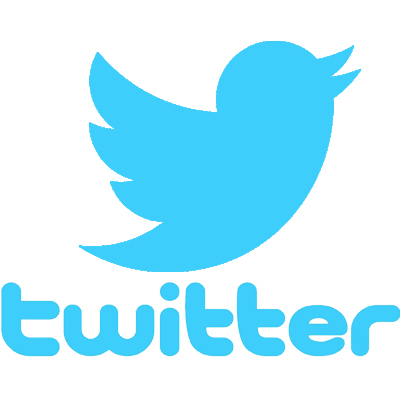 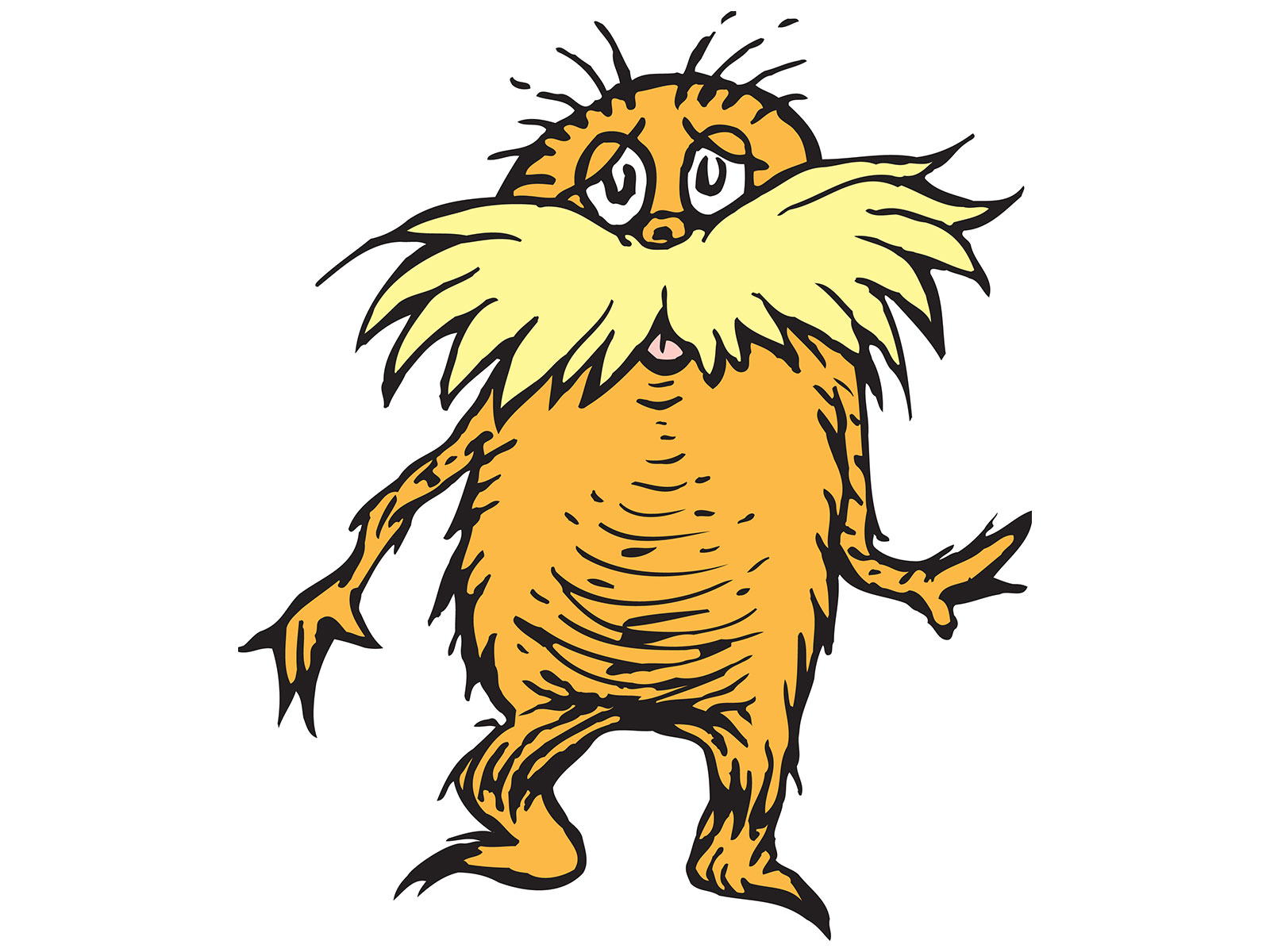 